RomaniaRomaniaRomaniaDecember 2025December 2025December 2025December 2025SundayMondayTuesdayWednesdayThursdayFridaySaturday123456National holiday78910111213Constitution Day1415161718192021222324252627Christmas DayBoxing Day28293031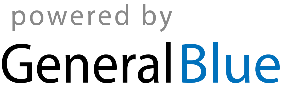 